[Saved As: Launching 2023 United Way Campaign – Email To Workplace Employees]Subject Line: Kicking Off Our United Way Annual Campaign I am excited to be the coordinator for our UWLES campaign this year! Needs in our community are great and when you choose to give to UWLES you know your dollars are staying local, providing an impact to more than 100,000 local individuals annually. Our UWLES campaign will be launching on: <<enter date>>Our local United Way helps 1 in 3 of OUR neighbors through their partner and direct service programs. These programs rely on the contributions we, and other companies, make to United Way’s annual campaign. Every donation, in any amount, makes a LOCAL difference as United Way can leverage many gifts to make a larger impact together than any of us can do alone. I am proud of what we have accomplished together over the years and look forward to working with you in support of UWLES and our community.  We are stronger together, enabling our community to thrive when we come Together, to LIVE UNITED.There are easy and affordable ways to give through payroll deduction, credit/debit, check/cash or even Venmo/Paypal (@uwles).  You'll receive an enrollment form, or you can sign up securely and quickly online:  <<enter custom workplace portal link, and include custom QR code if using>>.<<Insert any info about meetings, teaser about incentives, etc>>Thank you for your consideration and please let me know if you have any questions.  Sincerely,[NAME][COMPANY]’s United Way Employee Campaign CoordinatorVisit www.uwles.org, FB @uwles or Inst @unitedwayles  for more info and to get involved in other ways, too!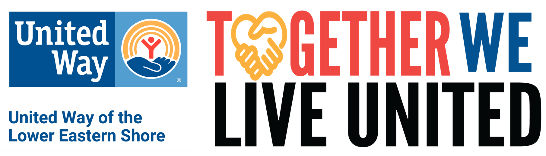 